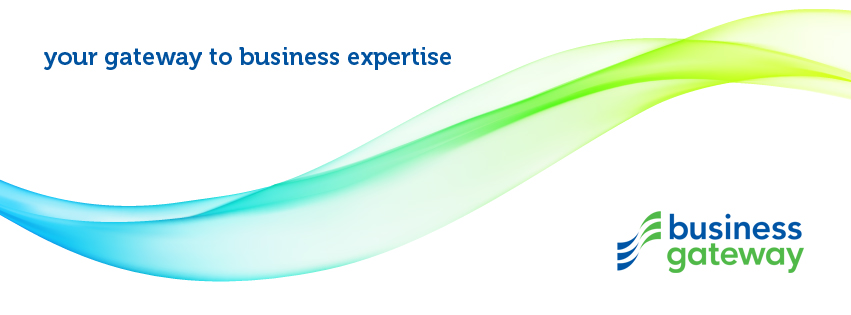 Exercise 1Why bother getting the finances right ?List your top three reasons for getting the finances right in your businessExercise 2What will you be spending your money on ?In your group, list as many areas as possible that you will be spending money on in your businessFinancial statementsProfit and loss accountSummarises the trading activity of the business for an agreed period of trading (month, year, etc.)Summarises the total sales, and expenditure, transactions in the periodDoes not take into account when cash is received or paidA profit and loss forecast is an estimate of the sales and expenditure and is a key part of your business planCash flow statementSummarises the cash movements of the business for an agreed period of trading (month, year, etc.)Records when the cash is received by the businessRecords when payments are made by the businessA cashflow forecast is an estimate of the cash movements                                               A key part in your business planBalance sheetRecords the assets and liabilities of a business at the end of a period of tradingSummarises how the capital is employed in the businessNote:This can be a highly technical area of business. Make sure you get the correct advice to avoid having to make corrections, and possibly pay penalties, later.A useful source of information is the HM Revenue & Customs website www.hmrc.gov.ukCase studyThe Top Table Company LimitedJohn Gateway has just negotiated a contract to sell 100 tables to a major hotel chain. This is the break he has been waiting for and he has decided to start the business he has been planning for months now – The Top Table Company Limited.The hotel has agreed to pay £500 for each of the tables and want them all delivered next month. He has agreed to give them until the end of the second month to pay but suspects that the cheque will not arrive until month 3.He has sourced a supplier who will supply the tables, part finished, for £300 each.  He is hopeful that the hotel will ask for more tables in the near future. As he is a new customer the supplier is unwilling to give him any credit and he will be required to pay for the tables when they are delivered.He will need a piece of equipment to allow him to finish the tables before they are delivered to the hotel. He has seen a new machine at a recent trade show at a cost of £6,000. He will need to pay for this machine when it is delivered in month 1. The business plan shows that the monthly overheads of the new business will be £2,000.To make sure he and his family have enough to live on, John will pay himself a monthly salary of £2,000.He has £10,000 saved up that he will pay into the business bank account in month 1 to get the business started.Exercise 3How profitable will the business be ?Based on the information given in the case study, how profitable will the Top Table Company Limited be in its first four months of trading?£	Price 	x 	VolumeSales	Cost 	X 	VolumeCost of salesGross profit 	Gross margin	(Gross profit / by sales) % 	% 	 Overheads 	Months @Salary 	Months @Net profit	Gross profit less overheads, depreciation and salaryWhat have you learned in this exercise that you could apply to your own profit and loss account forecasts?Exercise 4How can you make the business more profitable ?What could John do to increase his net profit ? £	Price 	x 	VolumeSales	Cost 	X 	VolumeCost of salesGross profit 	 Gross margin							% 	 Overheads 	Months @Salary 	Months @Net profit	What have you learned in this exercise that you could apply to make your own business more profitable ?Exercise 5How would you create a cashflow forecast ?How much additional investment will John need for his business ?		1	2	3	4	TotalCash inflow	SalesOwn capital Total cash inflowCash outflow	Purchases	Equipment	Overheads	Salary	Total cash outflowNet cash movementClosing balanceExercise 6How will you manage your cashflow ?How can John reduce the investment he needs ?		1	2	3	4	TotalCash inflow	SalesOwn capital Total cash inflowCash outflow	Purchases	Equipment	Overheads	Salary	Total cash outflowNet cash movementClosing balanceExercise 7How will you control your working capital ?Working capital is the money available for the day to day operations of the business.  What could this business do to reduce its reliance on bank borrowings?How can Business Gateway help?SeminarsWorkshopsNetworkingBusiness AdvisorsInformation AdvisorsMaterialsBusiness Informationwww.bgateway.com0845 6096611HM Revenue and Customswww.hmrc.gov.ukResource Planning and ManagementAction Plan	Appendix 1Exercise 3How profitable will the business be ?Based on the information given in the case study, how profitable will the Top Table Company Limited be in its first four months of trading?	Price 	x 	VolumeSales	Cost 	X 	VolumeCost of salesGross profit 	Gross margin	(Gross profit / by sales) % 	 	 Overheads 	Months @Salary 	Months @Net profit		Appendix 2Exercise 4How can you make the business more profitable ?What could John do to increase his net profit ? 	Price 	x 	VolumeSales	Cost 	X 	VolumeCost of salesGross profit 	Gross margin	(Gross profit / by sales) % 	 	 Overheads 	Months @Salary 	Months @Net profit	Adjustments made :Increase prices by 5%Sell 10% more tablesReduce costs by 5%Reduce overheads by 5%Net effect is to increase net profit from £4,000 to £10,800	Appendix 3Exercise 5How would you create a cashflow forecast ?How much additional investment will John need for his business ?		1	2	3	4	TotalCash inflow	SalesOwn capital Total cash inflowCash outflow	Purchases	Equipment	Overheads	Salary	Total cash outflowNet cash movementClosing balance	Appendix 4Exercise 6How will you manage your cashflow ?How can John reduce the investment he needs ?		1	2	3	4	TotalCash inflow	SalesOwn capital Total cash inflowCash outflow	Purchases	Equipment	Overheads	Salary	Total cash outflowNet cash movementClosing balance	Appendix 5Glossary of termsListed below are a few of the financial terms used during the workshop. These are only meant as short explanations of the terms and are not technical, accounting definitions. Add any other words used that were not clear and spend some time finding out what they mean.Profit and Loss accountSales (Turnover)	The total amount invoiced in the period of goods and services supplied by the businessCost of sales	All materials and expenses directly relating to the provision of the goods and services included in sales for the periodGross profit	Sales less cost of goods sold. The amount generated by the business that can be used to fund the running costs and other overheadsGross margin	Gross profit as a percentage of salesOverheads	Operating expenses that cannot to directly allocated to producing the goods and services for saleDepreciation	The amount by which the book value of a fixed asset has fallen during the periodNet profit	The amount retained by the business after all expenses and overheads have been deductedCash flow statementCash inflow              Cash received by the business Cash outflow           Cash paid out by the business Balance sheetAsset	Anything of value that the business owns or is owedLiability	Money, goods or services owed by a businessStock	Raw materials, work in progress and goods ready for sale Debtor	Someone who owes money, goods or services to the business Creditor	Someone the business owes money, goods or services toCall  0845 609 6611Or visit www.bgateway.comIf you require this publication in an alternative format and/ or language please contact the Business Gateway Enquiry Service on 0845 609 6611 to discuss your needs.Business Gateway services are delivered by Local Authorities, Scottish Enterprise and Scottish Government, with the support of associated partner organisations. Maximum call charge from BT landline is 3p per minute. Call costs from other networks may vary.Disclaimer of LiabilityThese materials are for information purposes only and do not constitute legal or other professional advice.Suitably qualified people should be consulted on specific matters or problems. Business Gateway accepts no liability in contract, dialect or otherwise for any loss or damage caused or arising directly or indirectly in connection with any use or reliance on these materials except to the extent that such liability cannot be excluded by law.© Business Gateway 2013OriginalStock60,0003 months heldDebtors75,0003 months oldCreditors(5,000)Paid in 2 weeksBank(75,000)OverdrawnWorking capital55,000OriginalChangesAmendedStock60,0003 months heldDebtors75,0003 months oldCreditors(5,000)Paid in 2 weeksBank(75,000)OverdrawnWorking capital55,000What you need to doBy when12345678910